apstiprinĀts
 Daugavpils Bērnu un jaunatnes sporta skolas direktors_________________I. UtinānsDaugavpilī, 2018.gada 12.martāNr. DBJSS2018/24UZAICINĀJUMS piedalīties aptaujā par līguma piešķiršanas tiesībām Inventāra papildus piegāde Daugavpils Bērnu un jaunatnes sporta skolas boksa nodaļai Pasūtītājs: 2. Iepirkuma priekšmets: Inventāra papildus piegāde Daugavpils Bērnu un jaunatnes sporta skolas boksa nodaļai3. Paredzamā līgumcena: līdz EUR 940.00 bez PVN4. Līguma izpildes termiņš: 2018.gada 1.maijs5. Nosacījumi dalībai iepirkuma procedūrā5.1. Pretendent ir reģistrēts Latvijas Republikas Uzņēmumu reģistrā vai līdzvērtīgā reģistrā ārvalstīs;5.2. Pretendentam ir pieredze tehniskajā specifikācijā minētā pakalpojuma sniegšanā;5.3. Pretendentam ir jābūt nodrošinātai mājas lapai, lai būtu iespēja iepazīties ar preču klāstu;5.4. Precīzs pakalpojuma apraksts ir noteiks  tehniskajā specifikācijā (pielikums Nr.1); 5.5.Preces tiks iepirktas pa daļām, saskaņā ar Pasūtītāja iepriekšēju pasūtījumu (rakstisku vai mutisku), līgumā noteiktajā kārtībā. Pasūtītājam nav pienākums nopirkt visas tehniskās specifikācijās noteiktās preces;5.6. Pretendentam nav tiesību mainīt piedāvātās preces aprakstu6.Pretendentu iesniedzamie dokumenti dalībai aptaujā6.1. Pretendenta sastādīts finanšu/tehniskais piedāvājums (2.pielikums)7.Piedāvājuma izvēles kritērijs: piedāvājums, kas pilnībā atbilst prasībām;8.Piedāvājums iesniedzams: līdz 2018.gada 15.martam, plkst.12.00 9.Piedāvājums var iesniegt:9.1.personīgi, vai pa pastu pēc adreses Kandavas ielā 17a, Daugavpilī (3.stāvs, kab.305)9.2.elektroniski (e-pasts: daugavpilsbjss@inbox.lv)10.Paziņojums par rezultātiem: tiks ievietota Daugavpils pilsētas domei tīmekļa vietnē www.daugavpils.lv , sadaļā “Pašvaldības iepirkumi, konkursi”Pielikumā:Tehniskā specifikācija;Finanšu-tehniskā piedāvājuma forma.                                                                            1.pielikums aptaujaiTehniskā specifikācijaVeicamā darba uzdevumi: Inventāra papildus piegāde Daugavpils Bērnu un jaunatnes sporta skolas boksa nodaļai;Pasūtījuma izpildināšana: 2018.gada 1.maijsPiegāde: bezmaksasTehnisko specifikāciju sagatavojaDaugavpils Bērnu un jaunatnes sporta skolas metodiķe                                                        J.Dedele2.Pielikums2018.gada ____._______________, DaugavpilīFINANŠU - TEHNISKAIS PIEDĀVĀJUMSPiedāvājam piegādāt Daugavpils Bērnu un jaunatnes sporta skolas boksa nodaļai papildus inventāru par šādu cenu:3. Mēs apliecinām, kā:Līguma izpildes termiņš līdz 2018 gada 1.maijam;Nekādā veidā neesam ieinteresēti nevienā citā piedāvājumā, kas iesniegts šajā iepirkumā;Nav tādu apstākļu, kuri liegtu mums piedalīties iepirkumā un izpildīt tehniskās specifikācijās norādītās prasības.Paraksta pretendenta vadītājs vai vadītāja pilnvarota persona:Pasūtītāja nosaukumsDaugavpils Bērnu un jaunatnes sporta skolaAdreseKandavas iela 17a, Daugavpils, LV-5401Reģ.Nr.90009242212Kontaktpersona līguma slēgšanas jautājumosDirektors Imants Utināns, tālr. 65425346, mob.29364652e-pasts: daugavpilsbjss@inbox.lv Kontaktpersona tehniskajos jautājumosBoksa nodaļas vecākais treneris Vladislavs Sokolovs, tālr. 26777106, e-pasts: v.sokolov@inbox.lv Nr.NosaukumsAprakstsMērvienība12341.Ādas boksa treniņu cimdi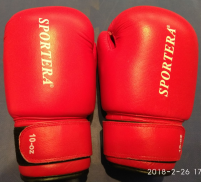 Izgatavoti no dabīgas ādas. Smagums: 10oz, Aizdare 5cm plata, ar lipekli. Ar slēdzenēm un lielā pirksta fiksāciju. Boksa treniņu cimdiem jābūt mīkstai apdarei, kas ir ne mazāka kā 6 cm starp plaukstas iekšpusi un cimda sitamās daļas sākuma daļu. Krāsa:zila, sarkana.10 pāri2.Lecamaukla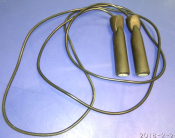 Materiāls 100% PVCSvars ne vairāk kā 75g, auklas biezums 0.5cmGarums ne mazāk kā 320cm, rokturis 12.5cmRokturos ir iestrādāti gultņi vai rotējošs mehānisms labākai lecamauklas rotācijai.10 gab.3.HantelesVinila hantele 0.5kg. Materiāls – metāls apvilkts ar vinila (gumijotu) materiālu.10 gab.4.HantelesVinila hantele 1kg. Materiāls – metāls apvilkts ar vinila (gumijotu) materiālu.10 gab.5.Ādas boksa cimdi treniņam ar maisu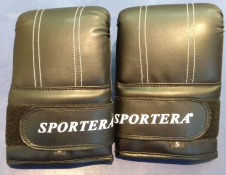 Ādas boksa cimdi darbam ar boksa  maisu. Aizdare ar 3.8cm platu lipekli. Izmēri: S, M, L, XL. Materials: dabīgā āda.10 pāri6.Boksa bandāžas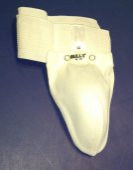 Materiāls: 60% poliesters, 40% kokvilnaBaltais vai melns3 gab.7.Boksa maisiņiMateriāls: āda Izmērs: diametrs 40 Augstums 120 cm2 gab.8.Sporta forma sacensībām: šortiPēc AIBA un LBF (AIBA-Starptautiskā Amatieru boksa asociācija), (LBF-Latvijas Boksa federācija)Izmērs: XShttp://d152tffy3gbaeg.cloudfront.net/2015/02/AIBA_AOB_RULES_2016-12-28_0.pdfhttp://www.latboxing.lv/lbf/dokumenti/item/170-aiba-rules-28-12-20163 gab.9.Sporta forma sacensībām: krekliPēc AIBA un LBF(AIBA-Starptautiskā Amatieru boksa asociācija), (LBF-Latvijas Boksa federācija)Izmērs: XShttp://d152tffy3gbaeg.cloudfront.net/2015/02/AIBA_AOB_RULES_2016-12-28_0.pdfhttp://www.latboxing.lv/lbf/dokumenti/item/170-aiba-rules-28-12-20163 gab.10.Boksa pneimatiskais maisiņš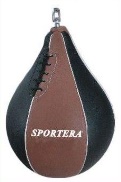 Boksa pmeimatiskais maisiņš (bumbieris)Materials: dabīgā ādā, garums: 25-30cm.1 gab.11.Boksa treniņu ķiverePēc AIBA un LBF(AIBA-Starptautiskā Amatieru boksa asociācija), (LBF-Latvijas Boksa federācija)http://d152tffy3gbaeg.cloudfront.net/2015/02/AIBA_AOB_RULES_2016-12-28_0.pdfhttp://www.latboxing.lv/lbf/dokumenti/item/170-aiba-rules-28-12-20162 gab.12.Boksa ķepasBoksa ķepas ar uzšūtu cimdu ar vaļējiem galiem vienā ķepas pusē. Dabīgā āda. Rokturis paaugstina  roku aizsardzību. Izteikta fokusa precizitātes forma. Regulējamas.  Ķepām jābūt izliektām uz plaukstas virpusi.1komp.13.Boksa kurpes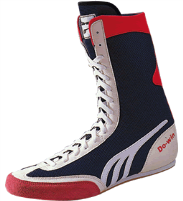 Boksa kurpes 609-07. Materiāls: neilons. Izmēri: 38-422 pāri14.Pildbumba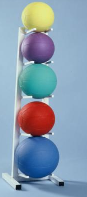 Pildbumba izgatavota no īpaši izturīga gumijas polimēra.  Svars 5kg5 gab.Kam:Daugavpils Bērnu un jaunatnes sporta skolai, Kandavas iela 17a, Daugavpils, LV-5401Pretendenta nosaukums, Reģ. Nr.Adrese:Kontaktpersona, tās tālrunis, fakss un e-pasts:Datums:Pretendenta Bankas rekvizīti:Nr.NosaukumsAprakstsMērvienībaCena bez PVN1.Ādas boksa treniņu cimdiIzgatavoti no dabīgas ādas. Smagums: 10oz, Aizdare 5cm plata, ar lipekli. Ar slēdzenēm un lielā pirksta fiksāciju. Boksa treniņu cimdiem jābūt mīkstai apdarei, kas ir ne mazāka kā 6 cm starp plaukstas iekšpusi un cimda sitamās daļas sākuma daļu. Krāsa:zila, sarkana.10 pāri2.LecamauklaMateriāls 100% PVCSvars ne vairāk kā 75g, auklas biezums 0.5cmGarums ne mazāk kā 320cm, rokturis 12.5cmRokturos ir iestrādāti gultņi vai rotējošs mehānisms labākai lecamauklas rotācijai.10 gab.3.HantelesVinila hantele 0.5kg. Materiāls – metāls apvilkts ar vinila (gumijotu) materiālu.10 gab.4.HantelesVinila hantele 1kg. Materiāls – metāls apvilkts ar vinila (gumijotu) materiālu.10 gab.5.Ādas boksa cimdi treniņam ar maisuĀdas boksa cimdi darbam ar boksa  maisu. Aizdare ar 3.8cm platu lipekli. Izmēri: S, M, L, XL. Materials: dabīgā āda.10 pāri6.Boksa bandāžasMateriāls: 60% poliesters, 40% kokvilnaBaltais vai melns3 gab.7.Boksa maisiņiMateriāls: āda Izmērs: diametrs 40 Augstums 120 cm2 gab.8.Sporta forma sacensībām: šortiPēc AIBA un LBF (AIBA-Starptautiskā Amatieru boksa asociācija), (LBF-Latvijas Boksa federācija)Izmērs: XShttp://d152tffy3gbaeg.cloudfront.net/2015/02/AIBA_AOB_RULES_2016-12-28_0.pdfhttp://www.latboxing.lv/lbf/dokumenti/item/170-aiba-rules-28-12-20163 gab.9.Sporta forma sacensībām: krekliPēc AIBA un LBF(AIBA-Starptautiskā Amatieru boksa asociācija), (LBF-Latvijas Boksa federācija)Izmērs: XShttp://d152tffy3gbaeg.cloudfront.net/2015/02/AIBA_AOB_RULES_2016-12-28_0.pdfhttp://www.latboxing.lv/lbf/dokumenti/item/170-aiba-rules-28-12-20163 gab.10.Boksa pneimatiskais maisiņš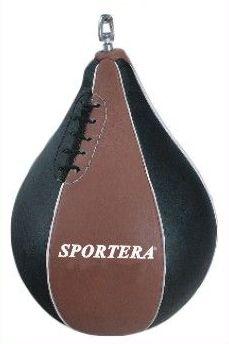 Boksa pmeimatiskais maisiņš (bumbieris)Materials: dabīgā ādā, garums: 25-30cm.1 gab.11.Boksa treniņu ķiverePēc AIBA un LBF(AIBA-Starptautiskā Amatieru boksa asociācija), (LBF-Latvijas Boksa federācija)http://d152tffy3gbaeg.cloudfront.net/2015/02/AIBA_AOB_RULES_2016-12-28_0.pdfhttp://www.latboxing.lv/lbf/dokumenti/item/170-aiba-rules-28-12-20162 gab.12.Boksa ķepasBoksa ķepas ar uzšūtu cimdu ar vaļējiem galiem vienā ķepas pusē. Dabīgā āda. Rokturis paaugstina  roku aizsardzību. Izteikta fokusa precizitātes forma. Regulējamas.  Ķepām jābūt izliektām uz plaukstas virpusi.1komp.13.Boksa kurpesBoksa kurpes 609-07. Materiāls: neilons. Izmēri: 38-422 pāri14.PildbumbaPildbumba izgatavota no īpaši izturīga gumijas polimēra.  Svars 5kg5 gab.                                                                                                    Kopā:                                                                                                    Kopā:                                                                                                    Kopā:Vārds, uzvārds, amatsParaksts Datums